COMMUNITY CENTRE APPLICATION FORM For Bicycle and Scooter RacksPlease send your completed form to Active.Travel@fingal.ie* Please check dimensions of racks before applying to ensure that the sizing is suitable for your centre. SIGNED: 								DATE:___________________						________________CONTACT DETAILSCONTACT DETAILSCONTACT DETAILSName of Community CentreAddressCentre ManagerEmailPhone no.ABOUT YOUR CENTREABOUT YOUR CENTREABOUT YOUR CENTREHow many children/adults cycle to your centre? (Estimate)How many children/adults cycle to your centre? (Estimate)How many staff are employed by the centre?How many staff are employed by the centre?How many children/adults scoot to your centre? (Estimate)How many children/adults scoot to your centre? (Estimate)How many cycle stands do you currently have?How many cycle stands do you currently have?Do you have scooter parking?Do you have scooter parking?Have you previously received bicycle or scooter racks from the National Transport Authority or Fingal County Council?Have you previously received bicycle or scooter racks from the National Transport Authority or Fingal County Council?Yes / NoRequested Bicycle and Scooter RacksRequested Bicycle and Scooter RacksRequested Bicycle and Scooter RacksNumber of bicycle and Scooter Racks requested. (max 5 No. of each) Number of bicycle and Scooter Racks requested. (max 5 No. of each) Number of racksToast Racks (5 Hoop) – Parks 10 bicyclesApproximate Dimensions: 3.2 meters (length) x 0.75 meter (Height) x 0.750mm (Width) – Most Suitable for Senior or Secondary Schools 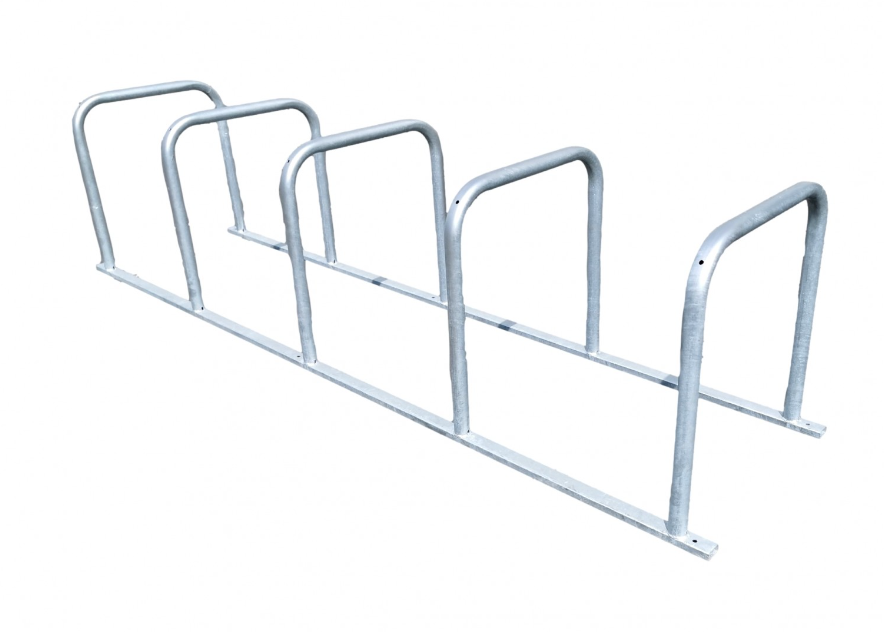 Toast Racks (5 Hoop) – Parks 10 bicyclesApproximate Dimensions: 3.2 meters (length) x 0.75 meter (Height) x 0.750mm (Width) – Most Suitable for Senior or Secondary Schools Scooter Racks – Parks 10 scooters Approximate Dimensions: 1.050 meters (Length) 1.2 meters (Height) x x 0.42 meters (Width) 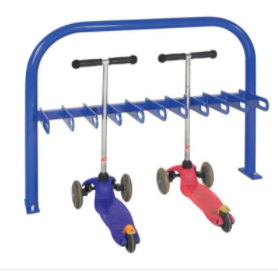 Scooter Racks – Parks 10 scooters Approximate Dimensions: 1.050 meters (Length) 1.2 meters (Height) x x 0.42 meters (Width) Low Profile Racks (Suitable for smaller bikes or Junior Primary Schools)Approximate Dimensions: 1.32 meter (length) x 0.27 meters (Height) x 0.35 meters (Width) – Capacity 5 Bikes 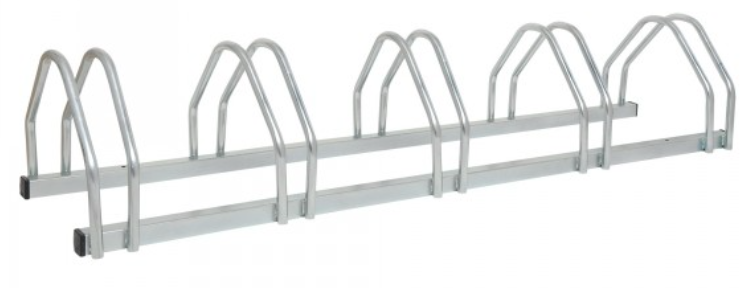 Low Profile Racks (Suitable for smaller bikes or Junior Primary Schools)Approximate Dimensions: 1.32 meter (length) x 0.27 meters (Height) x 0.35 meters (Width) – Capacity 5 Bikes 